 ҠАРАР                                                                                   РЕШЕНИЕ«Об установлении  земельного налога»         В соответствии с Федеральным законом от 6 октября 2003 года №131-ФЗ «Об общих принципах организации местного самоуправления в Российской Федерации», Налоговым кодексом Российской Федерации, руководствуясь пунктом 1 статьи 35 Устава сельского поселения  муниципального района Ишимбайский район Республики Башкортостан Налоговым кодексом Российской Федерации, Совет сельского поселения  муниципального района Ишимбайский район Республики БашкортостанР Е Ш И Л:       1. Ввести земельный налог на территории сельского поселения  муниципального района Ишимбайский район Республики Башкортостан.2.  Установить налоговые ставки в следующих размерах:2.1.- 0,3 процента в отношении земельных участков: отнесенных к землям сельскохозяйственного назначения или к землям в составе зон сельскохозяйственного использования в населенных пунктах и используемых для сельскохозяйственного производства; занятых жилищным фондом и объектами инженерной инфраструктуры жилищно-коммунального комплекса (за исключением доли в праве на земельный участок, приходящейся на объект, не относящийся к жилищному фонду и к объектам инженерной инфраструктуры жилищно-коммунального комплекса) или приобретенных (предоставленных) для жилищного строительства;приобретенных (предоставленных) для личного подсобного хозяйства, садоводства, огородничества или животноводства, а также дачного хозяйства;ограниченных в обороте в соответствии с законодательством Российской Федерации, предоставленных для обеспечения обороны, безопасности и таможенных нужд;2.2. -1,5 процента в отношении прочих земельных участков.3. Установить по земельному налогу следующие налоговые льготы:1) освободить от уплаты земельного налога следующие категории налогоплательщиков:а) ветераны боевых действий;б) инвалиды Великой Отечественной войны и инвалиды боевых действий;в) супруг (супруга) погибших (умерших) инвалидов и участников Великой Отечественной войны;г) физические лица, имеющие право на получение социальной поддержки в соответствии с Федеральным законом от 26.11.1998г. №175-ФЗ "О социальной защите граждан Российской Федерации, подвергшихся воздействию радиации вследствие аварии в 1957 году на производственном объединении "Маяк" и сбросов радиоактивных отходов в реку Теча";д) граждане Российской Федерации, подвергшиеся воздействию радиации вследствие катастрофы на Чернобыльской АЭС;ж) граждане, пострадавшие в результате радиационных или техногенных катастроф, и членам их семей;з) инвалиды, инвалиды с детства, дети-инвалиды;и) дети-сироты и дети, оставшиеся без попечения родителей;к) почетные граждане города Ишимбай и Ишимбайского района.Налоговые льготы, установленные настоящим пунктом, не распространяются на земельные участки (часть, доли земельных участков), сдаваемые в аренду. 4. Установить следующие порядок и сроки уплаты земельного налога и авансовых платежей по земельному налогу:4.1.установить для налогоплательщиков-организаций отчетные периоды, которыми признаются первый квартал, второй квартал и третий квартал календарного года.        4.2. налогоплательщики-организации уплачивают авансовые платежи по земельному налогу не позднее 20 числа месяца, следующего за истекшим отчетным периодом. 4.3. налогоплательщиками-организациями уплачивается налог по итогам налогового периода не позднее 1 февраля года, следующего за истекшим налоговым периодом.5. Признать утратившим силу решения от 9.11.2012 года №11/46, от 24.11.2014 года №24/89, от 9.03.2016 года №5/33, от 11.08.2016 года №9/45.6. Настоящее решение вступает в силу не ранее чем по истечении одного месяца со дня его официального опубликования и не ранее 1 января 2018 года.        7. Решение  обнародовать на информационном стенде в здании администрации СП Байгузинский сельсовет по адресу: с.Кинзебулатово, ул. 1 Мая, д.20 и разместить на официальном сайте администрации  http://www.bajguzino.ruГлава сельского поселенияБайгузинский сельсоветмуниципального районаИшимбайский районРеспублики  Башкортостан                                                                                 И.Р.Амирханов«24» ноября  2017 год №  22/98Башкортостан Республикаhы Ишембай районы муниципаль районы Байғужа ауыл советы ауыл биләмәhе Советы 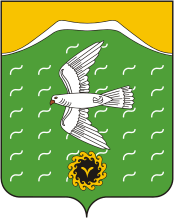 Совет сельского поселения Байгузинский сельсовет муниципального района Ишимбайский район Республики Башкортостан453223, Башкортостан Республикаһы, Ишембай районы,  Кинйәбулат ауылы, Трубная урамы, й. 1. Тел (факс) 8 (34794) 7 44 32E mail: bajgugasp@rambler.ru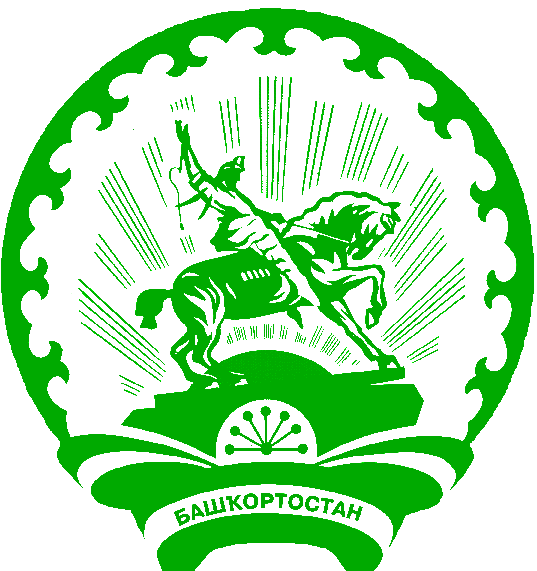 Трубная ул, д. 1, с. Кинзебулатово, Ишимбайский район, Республика Башкортостан,453223Тел (факс) 8 (34794) 7 44 32E mail: bajgugasp@rambler.ru